МОУ «Яснозоренская СОШ»Внеклассное мероприятие«Новогодний калейдоскоп»Для 5-6 классов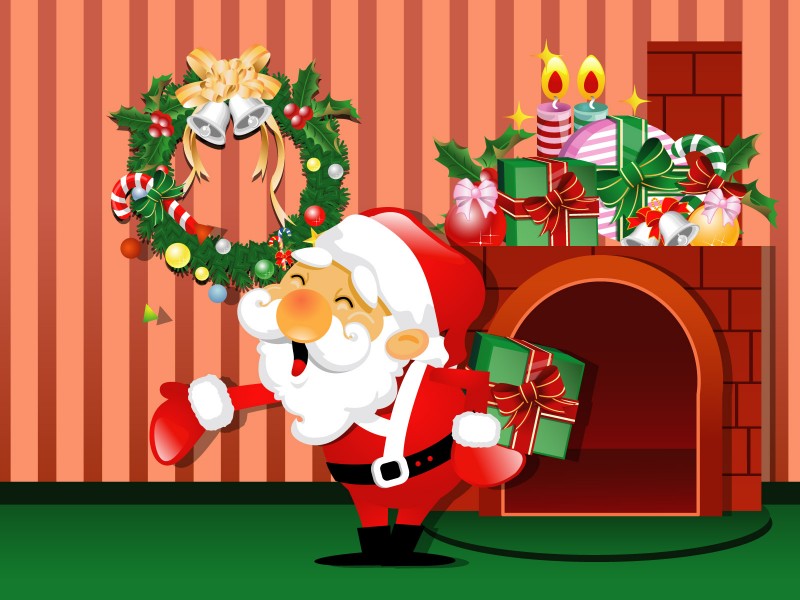 Учитель английского языкаСеливанова Т.А2014Разработка внеклассного мероприятия по английскому языку«Новогодний калейдоскоп»Цели: Способствовать повышению мотивации к изучению английского языка посредством использования различных средств наглядности и приемов обучения, а также создания атмосферы комфортности и доброжелательности для каждого ученика  во время проведения мероприятия.Оформление сцены:  -Дед Мороз, Снегурочка, елка; в середине сцены - доска, на ней часы с обозначением столиц посещаемых стран и поздравления "С Новым Годом!" на разных языках.Ход мероприятияЗвучит музыка. Выходит Новогодняя Ночь.Н о в о г о д н я я   н о ч ь.	В ночь под Новый год			   	Откройте двери настежь,				Хоть метель метет				И пурга ревет,				В ночь под Новый год				Приходит к людям счастье,				Пусть оно и к вам придет!Узнали меня? Я - Новогодняя ночь, самая загадочная и счастливая ночь в году. Все люди в мире с нетерпением ждут меня, потому что вместе со мной приходит таинственный и загадочный праздник - Новый Год! Праздник, который дарит всем нам  - и детям, и взрослым, надежду и ожидание чуда.Входит Снегурочка и пытается втащить огромный мешок.Снегурочка. Ох, и устала же я! Но все же добралась до вас! Уж который день мы ходим вместе с Дедушкой Морозом и поздравляем ребят. А началось это давным-давно...В древности на Руси Новый год встречали не зимой, а весной. Вместо елки у наших предков была цветущая вишня. Потом этот праздник перенесли на 1 сентября. И только 1700-й год по указу Петра Iвстретили так же, как сейчас. 1 января с елкой и Дедом Морозом.Новогодняя ночь. А где же Дедушка?Снегурочка. Вот в этом-то и вся проблема! Мы забавляем детей и взрослых вот уже 3 столетия. Раздаем много подарков, очень спешим. Да и Дедушка староват стал! Представляете, ученые подсчитали: чтобы успеть поздравить  всех ребятишек, Дед Мороз должен перемещаться со  скоростью звездолета. Да еще с 250 тоннами подарков в санях. Немудрено устать! А тут еще Дедушка прослышал, что вы хотите узнать, как празднуют Новый год во всех уголках земного шара, и очень расстроился. Говорит, что не будет встречаться с этими самозванцами! Новогодняя ночь. Зря Дедушка обижается. Ведь общим предком всех веселых и бородатых новогодних старичков является Святой Николай - покровитель ребятишек и моряков. На земле Русской он больше известен под именем Святого Николая Угодника. А вот кто остальные Деды? Братья-близнецы? Коллеги? Соперники? Мы попробуем разобраться, отправившись  в путешествие по странам, а заодно, узнаем, как же празднуют Новый год на других континентах. Новогодняя ночь переводит стрелки на часах.Новогодняя ночь. Полночь в Токио. Это столица... Какой страны? Правильно, Японии. Здесь встречают Новый год на 10 часов раньше, чем в России.Звучит музыка "Полет Дракона". На сцену выходят 3 японки. В руках у каждой - бамбуковые грабли (кумадэ), веточка сосны. Они делают вид, что убирают жилище. Начинают строить кадомацу. Новогодняя ночь. Скоро полночь, а японцы все еще наводят порядок в доме.1-я японка. В доме перед Новым годом должно быть особенно чисто. Ведь божество Года - Санта Одзи сам придет только в чистый дом.2-я японка. Перед входом в каждый японский дом - особое убранство - кадомацу - приветствие божеству новогоднего праздника.3-я японка. Это украшение обычно делается в форме ворот из трех палочек бамбука. Бамбук-символ стойкости.1-я японка. Вечнозеленая сосна издавна считается символом долголетия, символом пожелания здоровья, радости, счастья.2-я японка. Рисовая соломка оберегает от злых духов и символизирует достаток в доме. 3-я японка. Самый желанный подарок для японца - грабли из бамбука - кумаде. Их необходимо иметь, чтобы в Новом году загребать счастье. Чем больше грабли, тем больше счастья!1-я японка. А от всего плохого можно освободиться, передав записочку японскому Деду Морозу.Выходит Санта Одзи сан. В пуках держит дерево желаний.Санта Одзи сан. Зовут меня Санта Одзи сан. - Господин Новый Год. Только я могу передать божеству Нового года пожелания японцев. В полночь сто восемь ударов колокола возвещают приход Нового Года в Японию. По древнему поверью, каждый звон "убивает" один из человеческих пороков. Новогодняя ночь. Японцы считают, что пороков всего шесть, но у каждого есть 18 различных оттенков - вот по ним и звонит японский колокол. Давайте и мы с вами под удары колокола уничтожим все свои недостатки. Если вы хотите избавиться от какого-то порока, который определили японцы, хлопните в ладоши, когда я назову его. жадностьзлость глупостьлегкомыслиенерешительность зависть Японки в это время поднимают плакат с названием порока и рвут его. Обрывки бросают на дерево желаний.Новогодняя ночь. Пороков остается все меньше и меньше. Улыбнитесь и поздравьте друг друга с этими свершениями. И вот, наконец, последний 108-й удар. Все! Колокол смолк. С пороками покончено! Санта Одзи сан. А теперь - самая главная японская новогодняя традиция. Нужно громко посмеяться! Отменного всем веселья!!!Новогодняя ночь. Хорошо в Японии, но нам пора отправляться дальше. Переводит стрелки на часах.Новогодняя ночь. Мы с вами в жаркой Африке. И здесь тоже наступает Новый Год! Знаете, как встречают Новый год в Африке? Ребятишки берут друг друга за локти, извиваясь, как змея, танцуют до утра "Танец Питона". Во главе этой процессии символ африканского Нового года - Дед Жара. Новогодняя ночь. Ох, и жаркий Новый год в Африке! Веселый! И пальма красиво украшена! Но все же как-то непривычно, мы ведь привыкли встречать Новый год под... Правильно! Елкой. Наша привычная, родная, всеми любимая елка! А знаете, где ее родина? В Германии!Новогодняя ночь переводит стрелки часов. Выходит немецкий Дед Мороз - Вайнахтсманн.Вайнахтсманн. В Германии зовут меня Вайнахтсманн. В новогоднюю ночь прихожу я в каждый немецкий дом. Для меня его украшают елкой. Ель - неумирающее дерево - символ жизни, красоты, силы. Ее ветками немцы издавна украшали дома на Новый год. И знаете, как? Само деревце за корни подвешивали к потолку. Это было символично и обозначало, что земное есть отражение небесного. Позднее елку стали устанавливать в немецких домах привычным нам способом - на пол, ветки украшали свечами, фонариками, гирляндами. Именно эту традицию и позаимствовал Петр Iу немцев в 1700 году Но пора и мне спешить украсить свою елку.Новогодняя ночь. Да и нам нужно спешить! Скоро Новый год в Италии. Новогодняя ночь переводит стрелки часов. Новогодняя ночь. В Риме полночь... Ой! Что это сыплется со всех сторон? Бутылки, башмак, какие-то старые вещи... А вон диван летит из открытого окна!!!Входит Фея Бефана.Фея Бефана. Не пугайтесь! Это итальянский Новый год - Каподанно. В Италии считают, что Новый год надо начинать, освободившись от всего старого. Как южане, они делают это темпераментно, с размахом: выбрасывают весь хлам из окон... И ждут подарки от меня - Феи Бефаны. Новогодняя ночь подозрительно рассматривает Фею Бефану.Новогодняя ночь. Постой, постой. А ты не самозванка? Разве не итальянский Дед Мороз, которого зовут Баббо Натале, поздравляет детей с Новым годом? Да и очень уж молода ты. Я слышала, что  Фея Бефана - злая и страшная старуха...Фея Бефана. Да, я была такой. А теперь я подобрела и помолодела! А ваш Дед Мороз тоже раньше был очень злой и звался Дед Трескун. Я прилетаю ночью на волшебной метле, открываю двери маленьким золотым ключиком и, войдя в комнату, где спят дети, наполняю подарками детские чулки, подвешенные к камину.Только нужно делать это очень быстро, чтобы дети не проснулись... Для итальянцев считается плохой приметой встретиться в первые минуты Нового года с маленьким ребенком, а вот встретить симпатичного дедушку - это хорошо. Вот тогда Новый год будет точно счастливым! Новогодняя ночь. Нам повезло - вот симпатичный дедушка! Баббо Натале - итальянский Дед Мороз.Баббо Натале. Фелище анно нуво! Эль Каподанно! С Новым Годом! А что у вас так тихо на новогоднем празднике? У нас в Италии Новый год встречают шумным гуляньем и весельем. От дома к дому ходят музыканты - любители и распевают песни. Мелодии, которые исполняют музыканты на самодельных инструментах, должна приносить удачу на протяжении всего года.Новогодняя ночь. Мы тоже можем исполнить свою любимую новогоднюю песню. Прошу от каждого класса по 2 музыканта.Исполняют песню "В лесу родилась елочка"Фея Бефана. Как трогательно! Я хочу угостить музыкантов сладостями.Раздает конфеты и уходит. Новогодняя ночь. Какая ласковая... Но я подозреваю, что от той вредной старухи Бефаны в ней что- то осталось. Так и есть! Она некоторым из вас вместо конфет подсунула уголек. Этот уголек не простой, а напоминание вас: может быть, вы в минувшем году не очень хорошо себя вели? Может быть, обидели кого-то - родителей, друзей, учителей? Вам стоит призадуматься и больше никогда не делать этого. Вот такой итальянский новогодний обычай! Новогодняя ночь переводит стрелки часов. Новогодняя ночь. Кто из вас не мечтал побывать во Франции? Особенно в такую волшебную новогоднюю ночь! Побродим с вами по Елисейским полям, встретимся с французским Дедушкой - Пер Ноэлем.Сценка Новый год во Франции Новогодняя ночь переводит стрелки часов. Новогодняя ночь опустилась на Туманный Альбион - так называют Великобританию. Здесь заказывают подарки у Father Christmas - Отец Рождества. Ему пишут подробное письмо с перечислением желаемого, которое бросают в камин.Бросает письмо в камин. Из камина появляется Фазе Кристмас.Фазе Кристмас. Так, куда я попал? Ага, в Шотландию. А в Шотландии Новый год называется по-особенному - "Хогмени". Носочки на месте, детишки спят. Выходят шотландцы и становятся "в ручеек". Первая пара держит веточку омелы.Фазе Кристмас. Широко открыты двери, чтобы выпустить Старый год и впустить Новый! Все готово для встречи гостей. А вот и первый гость - The First-Footer.Появляется блондин, пытается пройти в двери, но его не пускают. Новогодняя ночь. Не расстраивайся! Просто в Шотландии такой обычай. Считается, что если после наступления Нового года первым в дом войдет темноволосый человек, он принесет счастье. Блондины же напоминают шотландцам завоевателей - викингов. Блондинов просто не пускают в первые минуты Нового года, чтобы не отпугнуть удачу.Блондин. Ну, это легко исправить!Надевает темный парик. Блондин. The First-Footer - первый гость должен быть не только брюнетом, но и принести с собой подарки-символы:уголек - пожелание тепла дому; кусочек хлеба - чтобы дом был полной чашей; серебряную монетку - пожелание богатства; зеленую веточку - на здоровье и долгую жизнь.Отдает все подарки шотландцам и проходит в дом.Новогодняя ночь. Веточка вечнозеленой омелы...Все британские дома украшаются этими растениями. Букетики омелы есть даже на лампах и люстрах, но чаще всего их вешают ад дверью, и все гости, чтобы дружить и не расставаться в будущем году, должны поцеловаться под веткой омелы, считающейся магическим деревом. Думаю, нам с вами тоже стоит прикоснуться к этой древней британской традиции. Прошу выйти на сцену старост пятых классов. На сцену выходят старосты пятых классов. Новогодняя ночь. Вы должны пройти под веточкой омелы и поцеловать представителей другого класса (или хотя бы пожать руку) в знак дружбы в наступающем года. А шотладнцы споют вам новогодний шотландский гимн "Auld Lanf Syne", который еще в XVIII веке написал великий шотландский поэт Роберт Бёрнс.Ребята проходят под веточкой омелы, целуются. Шотландцы поют а'капелла. Исполняется шотландский танец "рил". Танцевальная группа уходит, а Фазе Кристмас остается на сцене. Под музыку "Jingle Bells" входит Санта Клаус и вместе с ним Санта Одзи сан, Дед Жара, Вайнахтсманн, Баббо Натале, Пер Ноэль. Санта Клаус. А... Вот еще один! Ну-ка, становись в строй! Все мы произошли от Святого Николая. Все мы родственники. А самый важный - я - Санта Клаус! Мое имя впервые появилось в прессе в 1773 году...Дед Мороз. Ну-ну, кто здесь хвастается? Ага, родственнички! А я - российский Дед Мороз - здесь уже ни при чем? Стыдно, молодые люди, то есть молодые Деды! Мне уже много сотен лет. И как только меня не звали в древности: и Трескун, и Студенец. Но годы шли,  я не только старел, но и добрел, веселел. Вы, молодые Деды, очень привередливы: требуете, чтобы вам оставляли нетоплённый камин и вешали на него носок или ставили башмак. Я как честый Дед Мороз разве стану требовать, чтобы ожидающий подарка ребенок целый день трясся в нетопленной комнате?! Скажите, ребята! Вот... Никогда такого не будет!   Прихожу и вручаю подарок прямо в руки. Прячусь ли я от детей? Нет! Это все потому, что только у меня из всех Дедов есть жена Зима и внученька Снегурочка.Выходит Снегурочка.Дед Мороз. Здравствуй, милая! А с этой молодежью я еще могу потягаться...Протягивает посох заграничным Дедам Морозам, и они начинают меряться силой. Новогодняя ночь останавливает их.Новогодняя ночь. Стоп, стоп! Своей властью Новогодней ночи, самой загадочной и счастливой в году, я останавливаю ваш спор. Сегодня, путешествуя с ребятами по странам и континентам, мы убедились в том, что хоть и встречают Новый год по-разному, люди желают одного и того же: -здоровья всем близким,-семейного благополучия,-достатка в доме,- мира и спокойствия и побольше счастливых моментов!Дед Мороз. Один счастливый момент настал. Приглашаем на сцену представителей от классов. Я вручаю вам новогоднее поздравление от самого главного Деда Мороза нашей страны. Оно пришло из резиденции Деда Мороза - города Великий Устюг!Адрес: 162390, Россия, Вологодская область, город Великий Устюг, дом Деда Мороза.Дед Мороз. С Новым годом! Санта Клаус. Happy New Year!Санта Одзи сан. Akimahite Omedetto Gozaimasu.Ватахтсманн. Mit Neujahr! Prosit Neujahr!Баббо Натале. Feliz Ano Nuevo!Пер Ноэль. Bonne Annee!Фазе Кристмас. Happy New Year!Все (хором). С Новым Годом! Звучит песня "Новый Год" ("Дискотека Авария"). Деды Морозы танцуют.Список используемой литературы: Внеклассные мероприятия по английскому языку 2-11 кл./Т.Д.Тротфимова – Издательство «Учитель», 2011. – 65с.